          Петренко Максим Максимович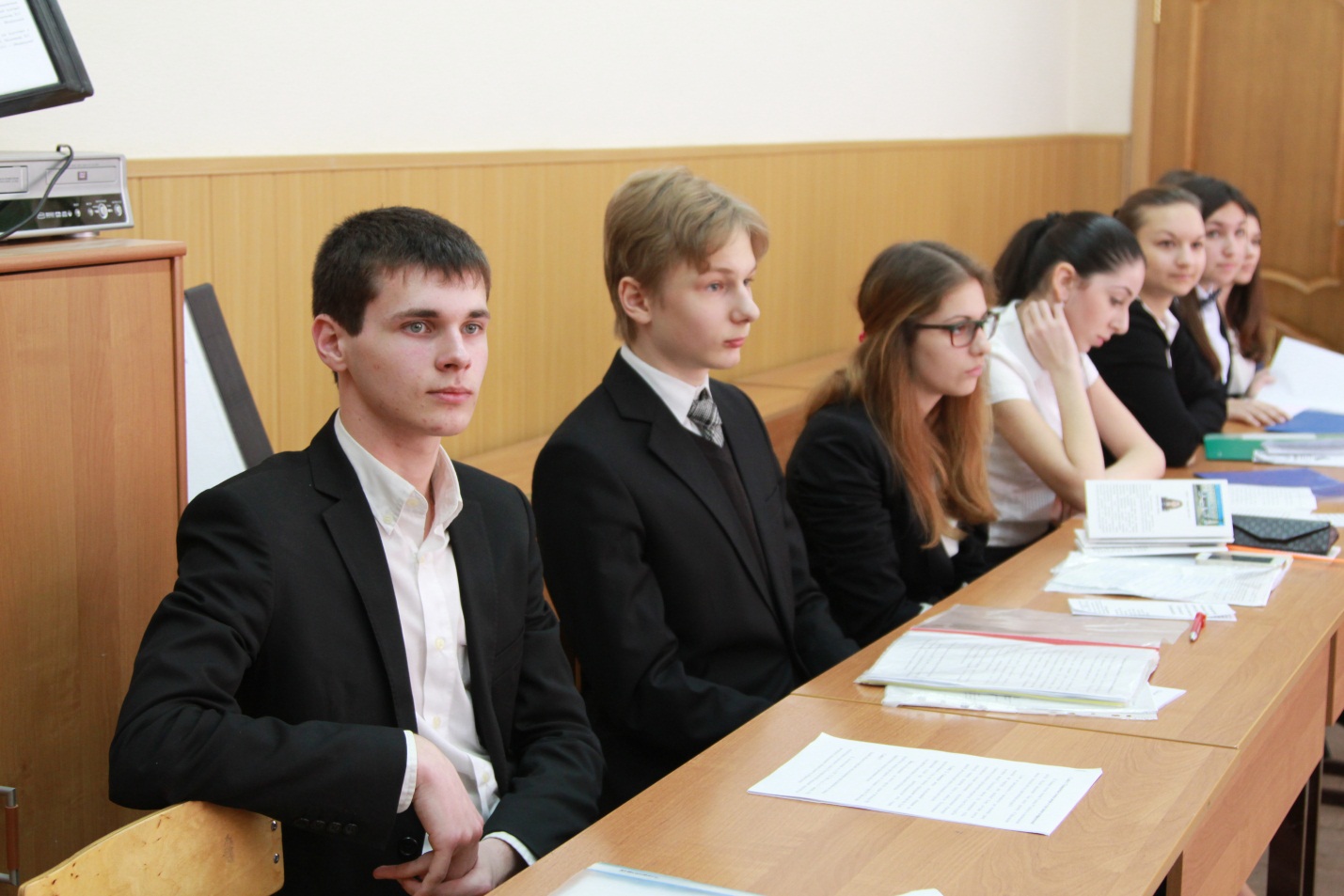 Деятельность администрации городаКраснодара в сфере установления тарифов на перевозку пассажиров в муниципальном общественном транспортеЖизнь большого города без пассажирского транспорта невозможна, поскольку большинство горожан им для перемещения в различные части города. Сбои в работе транспорта парализуют город, следовательно,  для того, чтобы стимулировать позитивные экономические процессы, нужно создавать благоприятные условия, проводить разумную тарифную политику, которая учитывала бы интересы потребителей и одновременно позволяла развиваться бизнесу. В декабре 2015 г. в Краснодаре были подняты цены на проезд в общественном транспорте.  Это вызвало недоумение у жителей города, в том числе и у меня,  ведь подъема заработных плат не было, не было и такого существенного подъема цен на бензин и электричество. Большую часть пассажиров в Краснодаре перевозит  МУП «КТТУ», которое является унитарным предприятием, повышение цен на услуги которого осуществляется в соответствии с решением городской думы. МУП КТТУ инициирует подъем цен, департамент по ценам и тарифам проверяет экономическую целесообразность изменения цен, далее выходит постановление администрации города за подписью мэра.МУП «КТТУ» инициировало подъем цен в декабре 2015 г. В публикациях СМИ озвучивались такие причины как: необходимость ремонта и обновления составов, инфляция, убыточность предприятия, оптимизация маршрутной сети, введение электронной системы расчетов, необходимость индексации заработной платы сотрудников, ужесточение контроля за кондукторами, появление централизованной системы закупок предприятия, рост тарифов на электроэнергию, горюче-смазочные материалы.Во многих интервью руководство КТТУ называло различные причины повышения цен. С целью уточнить эту информацию мы направили запрос в МУП КТТУ. На наше письмо нам причин не назвали, а просто указали что «экономически обоснованный» тариф составляет в троллейбусах и трамваях – 21 руб., в автобусах маршрутах – 26 руб. Что входит в это «экономическое обоснование» остается только догадываться.Депутат Госдумы от КПРФ Обухов, проведя депутатское расследование,  считает, что цены на проезд в муниципальном транспорте сильно завышены, а руководство КТТУ неэффективно управляет данной компанией. Также известен факт, что долги предприятия на конец 2015 года превышают показатель в 470 миллионов рублей. О неэффективности управления компанией говорит и недавно появившееся в интернете видео, в котором сотрудница КТТУ говорит о проблемах предприятия и коррупции среди его руководства.Региональная энергетическая комиссия в 2014 году считала, что тариф в 17 руб. позволит МУП «КТТУ» получить положительный финансовый результат и даже прибыль. Но тогда не понятен очередной подъем цен в 2015 году, тем более, что динамика роста цен на дизельное топливо в Краснодарском крае составляет менее 5% по сравнению с аналогичным периодом прошлого года. По итогам 2015 г. цены на электроэнергию в Краснодарском крае выросли на 9,4%. А реальные денежные доходы населения Кубани в январе-сентябре 2015 г., по сравнению с аналогичным периодом прошлого года, снизились на 0,9%. На неэффективное управление и возможные злоупотребления в МУП «КТТУ» указывает информация и Следственного управления по Краснодарскому краю Следственного комитета РФ в ответ на депутатский запрос Обухова. С 2006 г. по 2015 г. установление тарифов для муниципальных предприятий на перевозку пассажиров принималось на основании сначала решений городской думы, а последние 2 года на основании постановления администрации г. Краснодара.При этом прожиточный минимум в Краснодарском крае и в Ростовской области почти одинаковый, а проезд в Ростове дешевле. Дешевле проезд и в Ставрополье, хотя там конечно и прожиточный минимум ниже, чем в Краснодарском крае. Неудивительно, что Краснодар находится на 22 месте по уровню работы общественного транспорта. А это значит, что в работе автобусов, троллейбусов, трамваев и маршруток есть то, что народ не устраивает. Итак, проведенное исследование позволяет сделать вывод, что с 2006 г. по 2015 г. установление тарифов для муниципальных предприятий на перевозку пассажиров и багажа автомобильным транспортом общего пользования на муниципальных городских маршрутах регулярного сообщения принималось незаконно, в обход федерального законодательства. Это право муниципальные образования получили только в январе 2016  г. Чтобы понять, на основании какого нормативно-правового акта администрация муниципального образования город Краснодар принимала свои постановления, мы написали запрос в городскую администрацию.При этом МУП «КТТУ» несколько раз успешно инициировало повышение тарифов на проезд в общественном транспорте, и конец 2015 года был не исключением. Однако, еще в 2013 г. Региональная энергетическая комиссия Краснодарского края утверждала, что цена в 17 руб. учитывает социальную значимость и баланс интересов перевозчика и пассажиров. Остаются неясными истинные причины, по которым решили опять поднять тарифы еще раз. К тем причинам, которые называло руководство «КТТУ» нельзя относиться однозначно.Работая над темой, я заметил расхождения в публикациях СМИ об отношении  городской администрации к МУП «КТТУ». Так, директор этого предприятия А.И. Князев говорит о том, что мэр города Владимир Евланов старается поддержать предприятие, но в то же время муниципалитет имеет долги перед предприятием. Если мэр поддерживает предприятие, то почему тогда не ликвидирует задолженность перед предприятием? Этот вопрос мы тоже задали городской администрации в своем запросе. Ведь депутат Государственной Думы С.П. Обухов указывает, что в бюджете муниципального образования город Краснодар на 2015 год предусмотрено 206418,2 тыс. руб. на предоставление субсидий в целях возмещения недополученных доходов в связи с оказанием услуг по перевозке пассажиров и одного места багажа на муниципальных городских и муниципальных пригородных маршрутах регулярного сообщения по тарифам, установленным муниципальными правовыми актами Краснодара, ниже экономически обоснованных тарифов на указанные услуги.Цены установили ниже экономически обоснованного тарифа на проезд в троллейбусах и трамваях, а это значит, что опять через год поднимут цены на проезд. Не сможет же городская администрация в условиях социально-экономического кризиса выплатить старый долг и следить за тем, чтобы не появился новый.Из всего этого неудивительно, что Краснодар находится на 22 месте по уровню работы общественного транспорта. А это значит, что в работе автобусов, троллейбусов, трамваев и маршруток есть то, что народ не устраивает. Планы в предприятии МУП «КТТУ» о том, как улучшить работу общественного транспорта есть: это и обновление подвижного состава, увеличение количества информационных табло с камерами видеонаблюдения и Wi-Fi. В городе уже есть 8 табло, которые в режиме реального времени показывают пассажирам время, оставшееся до прибытия общественного транспорта, и схему движения транспортных маршрутов. В 2016 г. их установят на трамвайных остановках в количестве до 50 единиц. Это хорошо, что в предприятии есть планы на будущее, только вопрос: а кто будет платить? В принципе можно обойтись и без информационного табло, главное, чтобы не все зарплата уходила на проезд в общественном транспорте. Администрация города считает, что имеет право регулировать тарифы, ссылаясь на Федеральный закон «Об общих принципах организации местного самоуправления в Российской Федерации» и решение городской думы, принятое якобы на основании этого закона. Однако, стоит заметить, что в вышеупомянутом законе нет четкого указания на полномочия органов муниципальной власти в сфере регулирования тарифов на транспорт. Зато есть ФЗ № 220, который относит рассматриваемые в работе полномочия к ведению органов государственной власти субъектов РФ.Для того, чтобы муниципалитет мог устанавливать тарифы на проезд в общественном транспорте, необходимо принять закон о передаче отдельных полномочий администрации Краснодарского края в области регулирования цен и тарифов на перевозки в муниципальном транспорте администрации города Краснодара. Только в этом случае деятельность муниципалитета будет соответствовать букве закона.